МБОУ СОШ имени Героя Социалистического труда Саламгери  Кокаева  с.Хумалаг Правобережного района РСО-АланияОтчёт о работеШМО эстетического цикла, физкультуры и ОБЖ за 2022-2023 учебный год.Руководитель ШМО Алдатова Ф.Г.Хумалаг 2023         Школьное методическое объединение - это профессиональное объединение педагогов, созданное для их совместной деятельности и общения, способствующее повышению профессиональной мотивации, методической культуры учителей и развитию их творческого потенциала.     Школьное методическое объединение эстетического цикла, физкультуры и ОБЖ было создано для содействия профессиональному росту и саморазвитию учителей. Оно объединяет учителей технологии, изобразительного искусства, музыкального искусства,   ОБЖ и  физической культуры.      Целью работы ШМО является создание условий для творческой работы, обеспечение единой воспитательно-образовательной среды формирования и развития личности учащихся, практического решения проблем межпредметных связей, осуществления преемственности между ступенями обучения.Основная задача ШМО – совершенствование профессионализма (педагогического мастерства и предметных компетенций педагога) в условиях перехода на ФГОС второго поколения.        В работе МО  через различные виды деятельности решаются следующие  задачи:  обеспечение профессионального, культурного, творческого роста педагогов; освоение нового содержания, технологий и методов педагогической деятельности; организация экспериментальной, инновационной деятельности в рамках предмета или предметной области;  создание атмосферы ответственности за конечные результаты труда; изучение и анализ состояния преподавания учебного предмета или группы предметов определенной образовательной области; обобщение прогрессивного педагогического опыта, его пропаганда и внедрение в практику работы школы является совершенствование педагогического мастерства в сфере формирования универсальных учебных действий в рамках ФГОС и обновлённых ФГОС.    В 2022-2023 учебном году акцент был сделан на решение следующих  с задач: создание условий эффективного психолого – педагогического и методического сопровождения участников педагогического процесса по реализации обновлённых ФГОС ; совершенствование педагогического мастерства учителей по овладению новыми образовательными технологиями в условиях обновлённого ФГОС; применение информационных технологий, направленных на формирование компетентностей обучающихся согласно требований обновлённого ФГОС; повышение роста качества через обмен опыта по включенности каждого учащегося в процессе обучения.Основные направления работы :Аналитическая деятельность;Информационная деятельность;Организация методической деятельности;Консультативная деятельность.Основные формы работы объединения:Заседания методического объединения;Методическая помощь и индивидуальные консультации;Взаимное посещение уроков педагогами;Выступления учителей на семинарах, педагогических советах;Посещение семинаров  и вебинаров в образовательных учреждениях района и республики;Проведение открытых уроков различного уровня;Проведение  недели эстетического цикла, физкультуры и  ОБЖ , в рамках которой проводятся выставки-конкурсы рисунков и декоративно-прикладного творчества, конкурсы, викторины.     Все эти мероприятия  призваны,  не только выявить талантливых детей, но и повысить роль образовательной области «Физическая культура», «ОБЖ» «Технология»; «Изобразительное искусство», «Музыкальное искусство» в эстетическом воспитании, формировании творческих способностей, технического мышления учащихся, а также повысить роль физической культуры в гармоническом развитии физических и интеллектуальных способностей детей. В состав ШМО эстетического цикла,  физкультуры и ОБЖ входят:Алдатова Фатима Герасимовна – учитель ИЗО, черчения Валиева Аргентина Ясоновна – учитель технологииТуаев Алан Владимирович  – учитель технологииНенашева Алёна Владимировна – учитель музыкального искусстваДзампаев Борис Аузбиевич – учитель физкультурыДудаева Регина Робинзоновна  – учитель физкультуры Кадзаева Наргиза Мамукаевна -  учитель физкультуры Гугкаев Аслан  Владимирович– учитель ОБЖ    В первом полугодии согласно планубыло проведено заседание на котором  был заслушан  анализ работы ШМО за 2021 – 2022 учебный год . Далее проведено обсуждение и утверждение плана работы, распределение обязанностей и поручений между учителями, членами МО на предстоящий учебный год . Членами ШМО проведен обзор программ и новинок учебно-методической литературы по предметам, их характеристика. На первом же заседании  обсуждены вопросы  подготовки к школьному  этапу предметных  олимпиад.   	    Методическая тема второго  заседания: «Национально-региональный компонент в образовании». В рамках заседания прошли следующие мероприятия:1.	Интегрированный открытый урок «Бытовой жанр в искусстве»  ( присутствовали учителя музыки и ИЗО Правобережного района). Урок подготовили Алдатова Ф.Г. и Ненашева А. Вл. 2.	Доклады по теме  «Национально - региональный  компонент на уроках   музыки и ИЗО» ( также подготовлены учителем ИЗО и музыки)3.	 Обсуждение результатов школьного этапа предметных олимпиад 2022- 2023 уч.год	Методическая тема третьего заседания: «Проектная деятельность обучающихся  на уроках предметов ШМО эстетического цикла, ОБЖ и физкультуры»1.	Открытый урок по ОБЖ  на тему  «Мероприятия РСЧС и ГО по защите населения в ЧС » провёл в 10 классе Гугкаев А.Вл.2.	Доклад «Метод проектов на уроках» подготовила руководитель ШМО     Четвёртое  заседание прошло 19 декабря на тему: «Организация и проведение недели предметов ШМО. Были обсуждены  неутешительные  результаты  школьного этапа предметных олимпиад 2021 - 2022 уч.год. Рекомендовано:   выявить и активно работать с одарёнными обучающимися, составить планы работы  с ними.    Проведён круглый стол «Организация предметной недели ШМО» выслушан доклад Алдатовой Ф.Г. на тему «Предметная  неделя как средство  повышения качества образования». Составлен план проведения недели предметов ШМО. В рамках недели проведены следующие мероприятия: беседы по   ОБЖ «Безопасный Новый год» 4 классы (учитель ОБЖ Гугкае А.Вл.); внеурочное занятие  по музыке «Песенный новогодний калейдоскоп» (Ненашева А.Вл.), «Новогодние старты» по руководством Дудаевой Р.Р. и Кадзаевой Н.М.,   творческая мастерская «Новогодняя игрушка» (Алдатова Ф.Г. – учитель ИЗО и Валиева А.Я. –учитель технологии) , школьный творческий проект «Оформим школу к празднику» (Валиева А.Я. – учитель технологии) , общешкольный конкурс рисунка «Символы нового года» , открытое занятие кружка «Художественное творчество».	     Во втором полугодии педагоги ШМО продолжили работу по направлениям, работали кружки и секции, проводились дополнительные занятия  с одарёнными и немотивированными школьниками, шла работа над детскими проектами.       Были проведены заседания ШМО на темы: «Формирование учебных действий на уроках»  и «Современные методы работы с одарёнными обучающимися». В рамках этих заседаний заслушаны доклады учителей на тему   «Совершенствование педагогического мастерства учителя – условие качественной реализации стандартов образования». Также проведён открытый урок - проект  на тему «ДПИ. Мой личный герб» учителем ИЗО Алдатовой Ф.Г.Методическая тема последнего заседания: «Современные методы работы с одарёнными обучающимися» Был проведён круглый стол на тему «Проектная деятельность обучающихся». Были показаны детские проекты по ИЗО и музыкальному искусству В течение учебного года проведены следующие мероприятия: Эстафеты ко Дню защитников Отечества   (Кадзаева Н.М., Дудаева Р.Р.), Весёлые новогодние  старты (Кадзаева Н.М., Дудаева Р.Р)Выставка рисунков «Портрет защитника Отечества»  (Алдатова Ф.Г.)Конкурс стенгазет к 23 февраля (Алдатова Ф.Г.);Школьный шахматный турнир (Гугкаев А.В.);Осетинские игры (Дзампаев Б.А., Кадзаева Н.М., Дудаева Р.Р.)Выставка плаката ко Дню победы  9 мая;Конкурс рисунка на асфальте  на тему «Мой детский мир»Конкурс рисунка на асфальте  на тему «Мой любимый мультипликационный герой».  К юбилею киностудии мультфильмВернисаж рисунков  ко Дню космонавтики;Выставка рисунка к 8 марта;Открытый интегрированный урок районного уровня «бытовой жанр в искусстве» (Алдатова Ф.Г. и Ненашева А.Вл.)Акция «Рисунок российскому солдату»силами обучающихся начальных классов под руководством Валиевой А.Я. был  выполнен школьный  проект  «Новогодние идеи к празднику»  первый этаж творческими работами детейпроведены уроки - концерты по исполнению новогодних песен в 1-х - 4-х классах мастер - класс по ИЗО «Новогодние идеи для праздника:  новогодний веночек» для  6-7  класса   	Алдатова Ф.Г.  в первом полугодии в Правобережном  районе  проведены  Нартовские игры , где команда обучающихся школы с.Хумалаг заняла первое место.      обучающиеся  Дзампаева Б.А.  Албегова  Карина и Бестаев Давид стали победителями  муниципального этапа Олимпиады по физкультуре обучающиеся. Бзыков Славик,  Цораева Зарина, Шабанов Заур, Кокаева Елизавета, Гусалова Илона  и  Пхалагов Мурат  стали призёрами муниципального этапа Олимпиады.     команда школы с.Хумалаг заняла четвёртое место на соревнованиях по баскетболу на Кубок Главы республики    Учителя физической культуры проводят свои уроки, ведут дополнительные кружки после уроков, организовывают спортивные мероприятия, эстафеты и праздники спорта. Они также мотивируют  учеников  к занятиям в спортшколах с учётом интересов и способностей детей.    Дзампаев Б.А. – опытный учитель – наставник. Он формирует навыки бережного отношения к своему здоровью, прививает интерес к занятиям спортом. Основными целями физического воспитания являются: общее укрепление организма ребёнка, его закаливание; гармоничное развитие психических и физических качеств; обеспечение нормального физиологического развития организма ребёнка; повышение работоспособности детей. Борис Аузбиевич так организует урок физкультуры, чтобы учесть интересы не только здоровых детей, но и интересы детей, которые имеют ограничения медицинского характера.   Обучающиеся школы под руководством педагога участвовали в различных мероприятиях и показали следующие результаты во втором полугодии:Республиканское  соревнование по спортивному ориентированию, где  участвовали две команды от школы. Старшая команда завоевала I место, а младшая команда заняла III место;на открытом чемпионате Правобережного района среди подростков и молодёжи команда нашей школы  заняла I место; Районный этап Всероссийской спартакиады допризывной молодёжи Правобережного района  принёс школе III место;Второе место команда школы завоевала в районном фестивале «Сильные, смелые, ловкие, умелые».   Дзампаев Б.А. было вручено  удостоверение к юбилейной медали «95 лет ДОСААФ России».     Кадзаева  Н.М.   и Дудаева Р.Р. –молодые учителя физической культуры. Они творчески подходят к проведению своих уроков. Кадзаева Н.М. и Дудаева Р.Р. провели для детей школы   эстафеты  и  весёлые старты , которые очень понравились детям. Обучающиеся под её руководством достигли следующих результатов: Всероссийские спортивные игры  -  IV место (Бзыков В. Цораева З. Метание  - 1 место.(Бзыков В.)Уличный баскетбол – 1  командное место (Бзыков В. Елоев Р. Пхалагов Р. Колиев )Личный зачет по видам: метание - Бзыков В.  1 место, прыжок в длину-Бзыков В. 1 место, бег 60 м- Бзыков В. 1 местоПрезидентские соревнования муниципальный этап МБОУ СОШ с.Хумалаг – 3 место (участие принимали  обучающиеся 5-х классов Валиев А., Елоева А., Дзампаева С., Тибилова А., Техов Х., Дзгоев А.)ГТО- золотой значок был вручен Бзыкову В., Валиевой А., Цораевой з., Агаеву Хетагу, Шабанову Заурбеку, Шабанову СарматуГТО -  серебряный значок  - Гугкаеву Х.,  Лолаеву Х.Баскетбол- IV место (Пхалагов, Дудаев,Шабанов, Колиев, Дзампаев)Региональный Фестиваль (гто): Кадзаева Н.М – 1 место, командное  3 место.Олимпиада 2023г муниципальный этап  –Бзыков В.- призер, Цораева З- призер.Олимпиада   2023г. региональный этап  -  Бзыков В-75 баллов, ЦораеваЗ. -67 баллов.Игры Нартов  ( 26.03.2023г) - Лолаев Хетаг- призер.Наргиза Мамукаевна не только любит спорт и детей, но и формирует у школьников интерес к здоровому образу жизни.       Дудаева Р.Р. со своими подопечными  5-х классов  участвовала в районных соревнованиях «Безопасное колесо». Дети получили колоссальное удовольствие от участия в этом соревновании и опыт вождения детского транспорта. Дудаева Р.Р.  осуществляла судейство на Президентских состязаниях. Подготовила к сдаче ГТО шесть обучающихся  : Басаева А., Кадзаева Д., Дудаев С.,  Техов Х., Бугулов Х., Дзампаева В.             Ненашева Алена Владимировна – учитель 1 категории, подтвердила первую  квалификационную категорию   №  367 от 19 апреля2022 года. Общий педагогический  стаж– 30 лет.  Педагогический  стаж 26 лет. Ненашева А.В. считает, что музыкальное развитие – это отличная база для точного словесного выражения своих мыслей, а люди с хорошей музыкальной подготовкой значительно легче и точнее постигают языки. Таким образом, занятия музыкой это не эфемерное постижение общекультурных ценностей, а совершенно конкретно необходимый элемент образования.      Цель её педагогической деятельности: развитие творческих способностей учащихся на уроках музыки. Алёна  Владимировна  решает задачу  развития творческих способностей учащихся:  увлечь музыкой, привить интерес и любовь к ней, научить ценить ее красоту, развить эмоциональную сферу учащихся, вызвать эстетический отклик на музыкальные произведения, чувство сопереживания музыкальным образам;  развить музыкально-образное мышление, научить разбираться в закономерностях искусства, восприятии музыки; научить размышлять о ней, связывая с жизнью и другими видами искусства;  заложить основы творческих музыкальных способностей, практических умений и навыков в процессе исполнения и слушания;  развить музыкально-эстетический вкус и потребность в общении с музыкальными шедеврами,  побудить к музыкальному самообразованию.     Занятия в хоре закладывают в ребятах основу музыкальной культуры. Они позволили создать коллектив увлеченных, влюбленных в музыку людей. Результатом творческой работы служат участия в концертах. Каждое выступление тщательно готовится; это воспитывает воспитанников и приносит им пользу.       Творческие способности учащихся Алёна Владимировна развивает не только на уроках музыки, но и во внеурочной деятельности. Форма различная: фестивали, конкурсы, музыкальные путешествия, утренники, смотры . В школе проводятся различные праздники.      Большие возможности для развития творческих способностей учащихся имеют кружковые занятия «До-ми-солька».        На уроках  музыки использую аудио – и видео технику, разрабатываю для учащихся творческие задания, провожу интегрированные уроки (с привлечением заданий из области литературы, изобразительного искусства).     Ненашева А.В. принимает участие в школьных, районных, мероприятиях  в качестве хормейстера.      Учащиеся, занявшие призовые места в музыкальных конкурсах, награждаются грамотами и дипломами. За участие в общешкольных мероприятиях ребята тоже получают грамоты. Ведется работа с одаренными детьми, они выезжали на муниципальный  конкурс  «Поем о России» в г.Беслан.  Дети своими руками  изготавливают макеты   музыкальных  инструментов . Работа  со слабоуспевающими ведется во внеурочное время ( разучивают тексты песен и  поют хором).            Урок музыки проводится раз в неделю, всего 33 часа в год. Все уроки проведены ею согласно программы по музыке, соответствующей ФГОС и обновлённым ФГОС.          На уроках  музыки использует аудио – и видео технику, разрабатывает для учащихся творческие задания, проводит интегрированные уроки (с привлечением заданий из области литературы, изобразительного искусства). Творческие способности учащихся учитель развивает не только на уроках музыки, но и во внеурочной деятельности. Форма различная: фестивали, конкурсы, музыкальные путешествия, утренники, смотры..        Большие возможности для развития творческих способностей учащихся имеют кружковые занятия. Действует  вокальный  ансамбль «До-ми-солька». К каждой песне стараются подойти творчески. Принимает Алёна Владимировна  участие в школьных, районных, республиканских мероприятиях, как в качестве хормейстера, так и в качестве педагога, звукорежиссера. Под руководством педагога школьный хор занял второе место в районном конкурс хоровой песни    в  номинации  «Младший хор».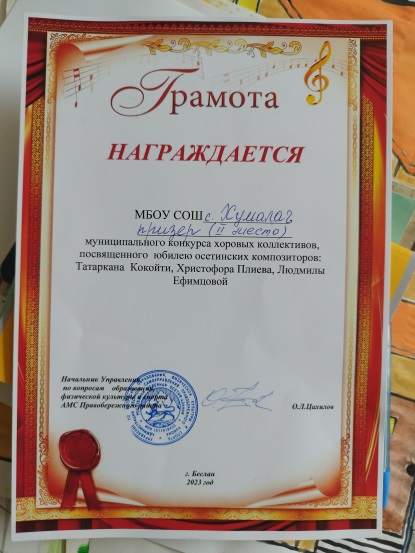 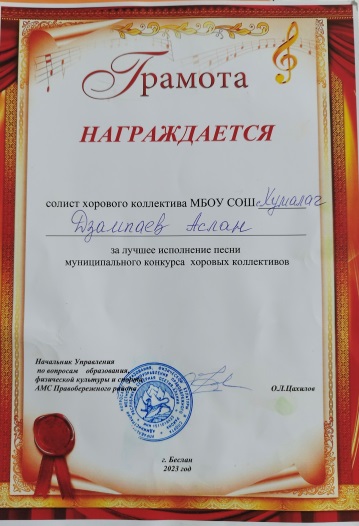     Грамота была вручена Дзампаеву Аслану за лучшее исполнение песни в   муниципальном хоровом конкурсе. На базе МБОУ СОШ №2 прошёл мастер – класс, где Ненашева А.Вл. выступила   с докладом на тему « Современные образовательные технологии на уроках музыки». Обучающиеся школы подготовили под её руководством проекты и защитили их на научно-практической  конференции «Познай себя».  Защитили проекты по предмету «Музыкальное искусство»  четверо обучающихся Тасоева М., Малдзигова Р.   Кочергина Л.  и Хугаева И. Интересным получилось открытое итоговое занятие кружка «До-ми-соль-ка».  Завуч школы Башкатова М.Н. дала высокую оценку детским проектам. Педагог активно участвует в проеведении различных мероприятий школьного и районного масштаба в качестве звукорежиссёра (районное мероприятие  «Открытие Года наставника и педагога», музыкально – литературное мероприятие   посвященное  9 Мая (автопробег), музыкально – литературное выступление к 9 Мая в актовом зале школы, последний звонок для выпускников школы 9-11 классов, прощание с  первым классом в 1а , прощание с начальной школой в 4-х классах)      Предмет ОБЖ  - один из важнейших предметов в школе. Изучая его, ребята узнают о различных опасностях, угрожающих человеку в повседневной жизни, о формах их проявления и способах защиты от них.ОБЖ преподаёт Гугкаев А.В. Под его руководством  обучающиеся школы достигли следующих успехов:команда МБОУ СОШ с.Хумалаг заняла II место в районном фестивале военно - патриотических игр «Сильные, смелые, ловкие, умелые;команда МБОУ СОШ с.Хумалаг заняла III место в районном этапе Всероссийской спартакиады допризывной молодёжи Правобережного района;Хубулов Давид занял II место в районном турнире по шахматам; Цораев Алан занял III место в третьем муниципальном шахматном фестивале в рамках федеральных проектов «Успех каждого ребёнка» и «Современная школа»;Бестаев Давид занял I место в районном этапе по стрельбе из пневматической винтовки «Ворошиловский стрелок», посвящённый Дню Защитника Отечества;Бестаев Давид также занял II место в турнире по стрельбе из пневматической винтовки «Ворошиловский стрелок» , посвящённом Дню защитника Отечества среди юнармейских отрядов РСО- Алания.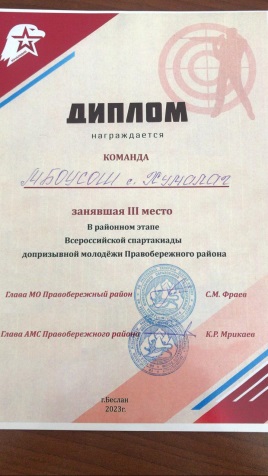 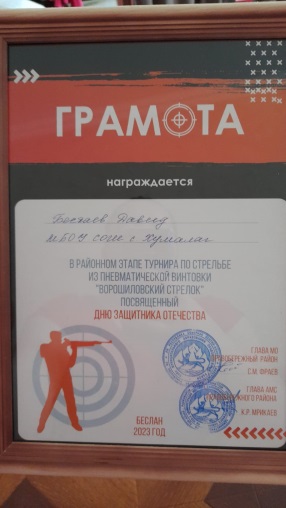 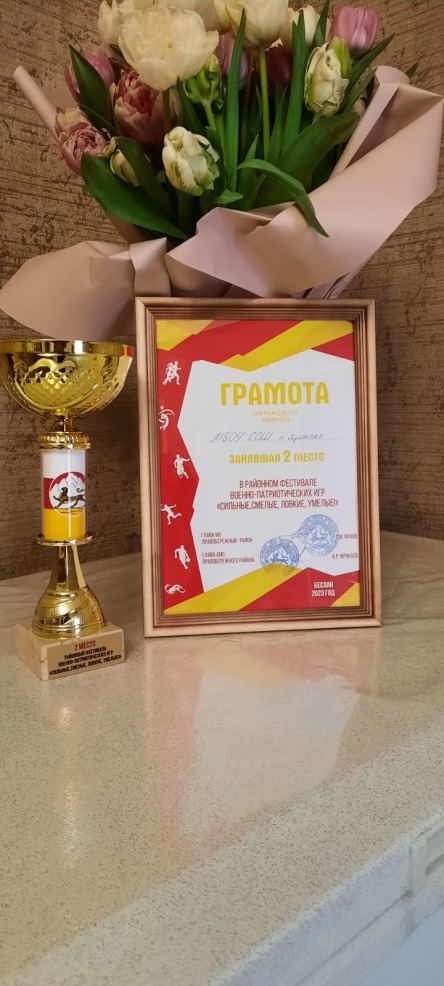 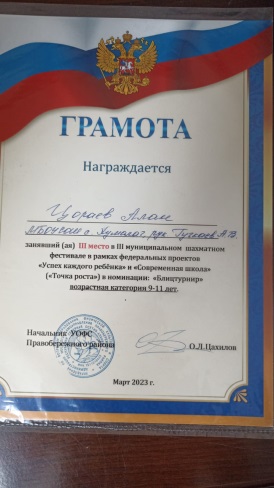        Кроме того, Аслан Владимирович в течение всего учебного года занимался постановкой на воинский учёт юношей, достигших  допризывного возраста и их начальной подготовкой к службе в армии.Шахматный кружок   «Шах и мат» под руководством педагога работал согласно плану.Алдатова Ф.Г. – учитель ИЗО и черчения, стаж работы 32 года.       Современный учитель образовательной области «Искусство» в идеале мыслится как носитель педагогической и художественной культуры, знакомый с традициями и новыми тенденциями в этих сферах знания, способный концептуально обосновать свою деятельность. Именно поэтому она считает, что, как учитель изобразительного искусства,  включена в решение одной из основных задач системы образования - подготовку нового поколения, способного жить в едином образовательном пространстве, где образование должно быть направлено на развитие творческой личности, на духовно-нравственное развитие человека, формирование у него качеств, отвечающих представлениям об истинной человечности, о доброте и культурной полноценности в восприятии мира. Искусство – это мир чувственных образов, сознательно созданных человеком посредством формы и определенного материала; мир, призванный вносить в жизнь человека красоту, знания, наслаждение, творчество, игру воображения, духовность. Искусство гуманизирует человека, формирует полноценную, целостную личность. В этом и заключено главное значение, великая миссия искусства и как следствие - главная задача  педагогического труда Фатимы Герасимовны.        В 2022-2023 году Алдатова Ф.Г. направила свою деятельность не только на реализацию обновлённых ФГОС, но и на индивидуальную работу с обучающимися. Так , обучающиеся 5-х и 7 -х классов занимались проектной деятельностью. Бугулов А., Чшиева З., Дулаева Д., Кудзиева А., Валиев Р., Хубаев Д., Дзагоева А. защитили творческие проекты на научно – практической конференции «Познай мир». Кроме того,  обучающиеся седьмых классов создали интересные проекты загородных коттеджей.       Алдатова Ф.Г. ведёт кружок «Художественное творчество». Силами как кружковцев, так и заинтересованных обучающихся проводятся школьные тематические  выставки и конкурсы рисунков к каждому празднику. Интересными и традиционными являются конкурсы рисунков на асфальте. В этом году было проведено два таких конкурса. Темы конкурсов : Мой детский мир» и «Любимый герой мультфильма»      Чшиева Залина заняла призовое место в районном конкурсе новогодних рисунков.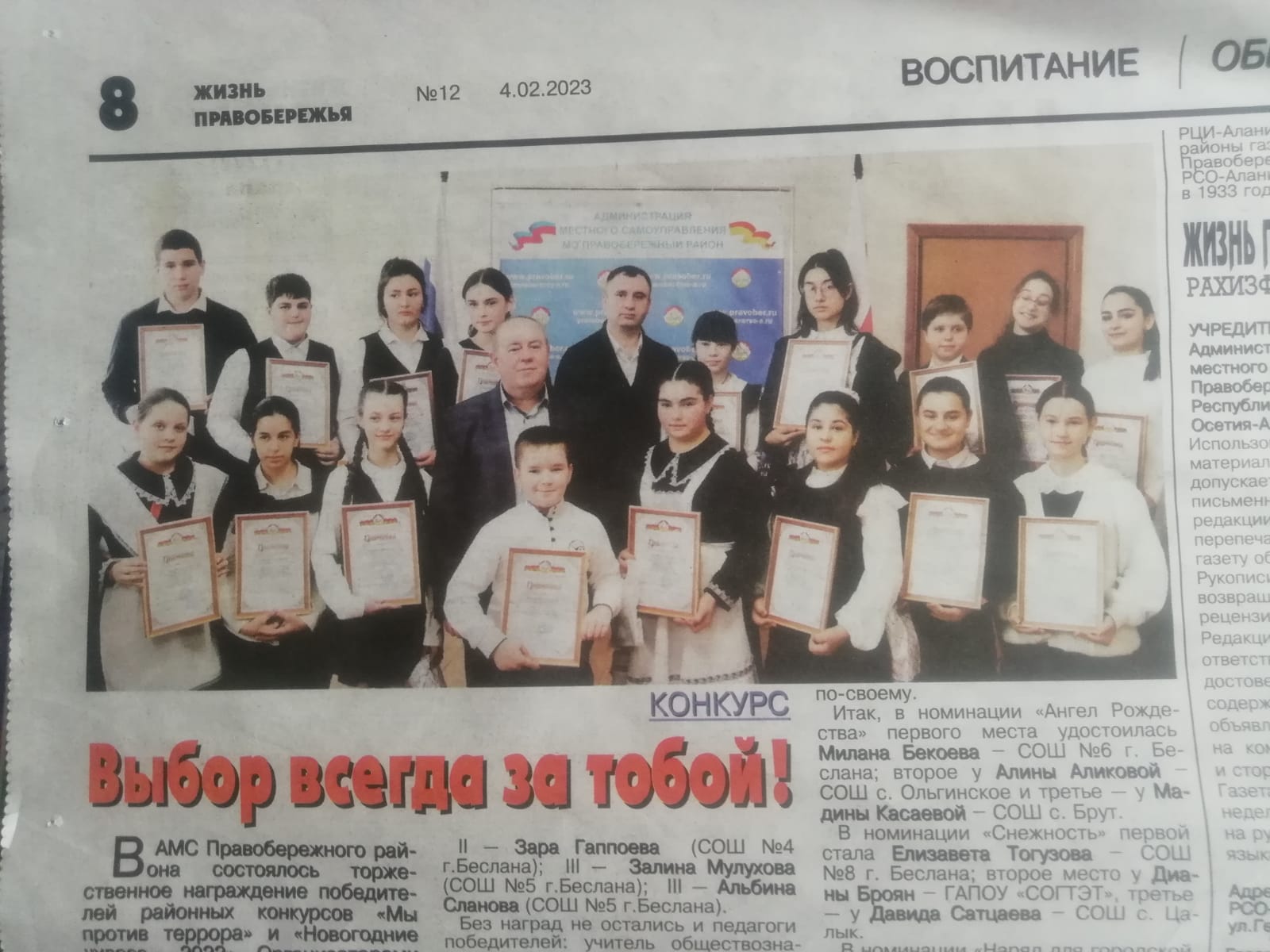 Учитель ИЗО и черчения Алдатова Ф.Г. является руководителем ШМО. Ежегодно участвует в профессиональных конкурсах. В 2022 году выиграла дистанционный этап конкурса «Флагманы образования». В 2022 – 2023 учебном году  победила в составе своей профессиональной команды на этапе СКФО, а также участвовала во всероссийском полуфинале конкурса «Флагманы образования». Рекомендации  ШМО эстетического цикла и физкультуры:   Выявлять и активно работать с одарёнными обучающимися, составить планы работы  с ними;Продолжить применять современные методы работы с одарёнными;Организовать проектную деятельность обучающихся по всем предметам МО